Allegato A - DOMANDA DI PARTECIPAZIONE PER LA SELEZIONE DI TUTOR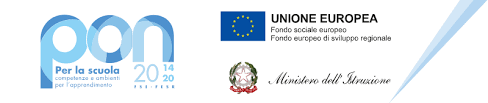 ISTITUTO COMPRENSIVO CAMPAGNA CAPOLUOGOScuola Infanzia - Primaria e Secondaria di 1° gradoVia Provinciale per Acerno - 84022 CAMPAGNA (SA)e-mail: SAIC8BJ00C@ISTRUZIONE.IT - sito internet: www.iccampagnacapoluogo.gov.itTel/Fax: 0828/241258 - Cod. Meccanografico: SAIC8BJ00C– C.F. 91053340658DOMANDA DI PARTECIPAZIONE PER LA SELEZIONE DI TUTOR INTERNIProgetto 10.1.1A-FSEPON-CA-2019-165Obiettivo Specifico 10.1 – Riduzione del fallimento formativo precoce e della dispersione scolastica e formativa e, in quanto coerente Programma Operativo Complementare “Per la Scuola, competenze e ambienti per l’apprendimento” 2014-2020 -Sotto Azione 10.1.1A-FSEPON-CA-2019-165- Riduzione del fallimento formativo precoce e della dispersione scolastica e formativa.   CUP : C13D18000440006Il/La sottoscritto/a ___________________________________________________________________________nato/a _____________________________________________________________________________________prov. _________________________________________________ il ____________________________________e residente in _____________________________________________ prov. ______________________________CAP _____________________________ Tel. cellulare ________________________________________________e-mail __________________________________ Cod. Fiscale __________________________________________CHIEDEdi essere ammesso/a alla procedura di selezione per la figura di TUTOR  nel seguente modulo:Il sottoscritto dichiara di:essere docente dell’Istituto;essere in possesso delle competenze informatiche necessarie per gestire autonomamente la parte di propria competenza su piattaforma;possedere per il modulo per cui si candida i requisiti di accesso ed il profilo richiesto.Il/la sottoscritto/a dichiara, sotto la propria responsabilità, di avere preso visione del bando e di essere a conoscenza che le dichiarazioni dei requisiti, qualità e titoli riportati nella domanda e nel curriculum vitae allegato sono soggette alle disposizioni del Testo Unico in materia di documentazione amministrativa emanate con DPR 28.12.2000 n. 445.Il/la sottoscritto/a, ai sensi dell'articolo 13 del D.Lgs. 196/2003 e del D.Lgs 101 del 10 agosto 2018  esprime il consenso al trattamento, alla comunicazione e alla diffusione dei dati personali contenuti nella presente autocertificazione in relazione alle finalità istituzionali o ad attività ad essa strumentali.Il/la sottoscritto/a:Autorizza il trattamento dei dati personali ai sensi legge 675/96 e del D. Lgs n° 196/03 nonché del  D.Lgs 101 del 10 agosto 2018 .Dichiara sotto la sua personale responsabilità che la documentazione presentata e/o allegata alla seguente istanza è conforme agli originali, che saranno presentati qualora fossero richiesti.Allega alla presente domanda i seguenti documenti:Tabella di valutazione;Curriculum vitae su modello europeo;Copia documento di identità.Informativa privacyData __________________________Firma----------------------------------------------------TABELLA VALUTAZIONE TUTORINFORMATIVAGentile Signore/a,secondo le disposizioni del Decreto Legislativo 30 giugno 2003, n. 196 (“Codice in materia di protezione dei dati personali”) nel seguito indicato sinteticamente come Codice e del Regolamento Europeo 2016/679, nel seguito indicato sinteticamente come Regolamento, il trattamento dei dati personali che la riguardano sarà improntato ai principi di liceità e trasparenza, a tutela della vostra riservatezza e dei vostri diritti.Le forniamo, quindi, le seguenti informazioni sul trattamento dei dati più sopra menzionati:1.	tutti i dati personali da Lei forniti, in relazione al Suo rapporto con la presente Istituzione scolastica, verranno trattati dal personale esclusivamente per le finalità istituzionali della scuola, che sono quelle relative all’istruzione ed alla formazione degli alunni e quelle amministrative ad esse strumentali, incluse le finalità di instaurazione e gestione dei rapporti di lavoro di qualunque tipo, così come definite dalla normativa vigente (R.D. n. 653/1925, D.Lgs. n. 297/1994, D.P.R. n. 275/1999; Decreto Interministeriale 1 febbraio 2001, n. 44 e le norme in materia di contabilità generale dello Stato; Legge n. 104/1992, Legge n. 53/2003, D.Lgs. n. 165/2001, Dlgs 196/2003, D.M 305/2006; Dlgs 76/05; Dlgs 77/05; Dlgs 226/05; D.Lgs. n. 151/2001, i Contratti Collettivi di Lavoro Nazionali ed Integrativi stipulati ai sensi delle norme vigenti; D.P.C.M. 23 febbraio 2006, n. 185; D.P.R. 20 marzo 2009,n.89; Legge 170 dell'8.10.2010; D.M. n. 5669 12 luglio 2011; DPR 28 marzo 2013 n.80, DL 12 settembre 2013, n.104, convertito, con modificazioni, dalla Legge 8 novembre 2013, n. 128, Legge 13 luglio 2015 n. 107, Dlgs 50/2016 e tutta la normativa richiamata e collegata alle citate disposizioni);2.	i dati personali definiti come “dati sensibili” o come “dati giudiziari” dal Codice e i dati previsti dagli art.9 e 10 del Regolamento saranno trattati esclusivamente dal personale della scuola, appositamente incaricato, secondo quanto previsto dalle disposizioni di legge e di regolamento citate al precedente punto 1 e nel rispetto del principio di stretta indispensabilità dei trattamenti;3.	il conferimento dei dati richiesti è obbligatorio in quanto previsto dalla normativa citata al precedente punto 1; l'eventuale rifiuto a fornire tali dati potrebbe comportare l'impossibilità di perfezionare, mantenere e gestire il rapporto di lavoro;4.	i dati personali più sopra evidenziati potranno essere trattati, solo ed esclusivamente per le finalità istituzionali della scuola, anche se raccolti non presso l'Istituzione scolastica ma presso il Ministero dell'Istruzione e le sue articolazioni periferiche, presso altre Amministrazioni dello Stato, presso Regioni e enti locali, presso Enti con cui la scuola coopera in attività e progetti previsti dal Piano Triennale dell'Offerta Formativa;  5.	il trattamento sarà effettuato sia con strumenti cartacei che elettronici, nel rispetto delle misure di sicurezza indicate dal Codice e delle altre individuate ai sensi del Regolamento; i dati verranno conservati secondo le indicazioni delle Regole tecniche in materia di conservazione digitale degli atti definite da AGID e nei tempi e nei modi indicati dalle Linee Guida per le Istituzioni scolastiche e dai Piani di conservazione e scarto degli archivi scolastici definiti dalla Direzione Generale degli Archivi presso il Ministero dei Beni Culturali;6.	i dati sensibili e giudiziari non saranno oggetto di diffusione; tuttavia alcuni di essi potranno essere comunicati ad altri soggetti pubblici nella misura strettamente indispensabile per svolgere attività istituzionali previste dalle vigenti disposizioni in materia di rapporto di lavoro pubblico, sanitaria o giudiziaria;7.	i dati personali potranno essere comunicati a soggetti pubblici (quali, ad esempio, ASL, Comune, Provincia, Ufficio scolastico regionale, Guardia di finanza) secondo quanto previsto dalle disposizioni di legge e di regolamento di cui al precedente punto 1 oppure potranno essere comunicati a terzi soggetti che forniscono servizi a codesta Istituzione scolastica quali, ad esempio, agenzie di viaggio e strutture ricettive (esclusivamente in relazione a gite scolastiche, viaggi d’istruzione e campi scuola), imprese di assicurazione (in relazione a polizze in materia infortunistica), eventuali ditte fornitrici di altri servizi (quali ad esempio servizi di mensa, software gestionali, registro elettronico, servizi digitali, ecc). In caso di trattamenti continuativi, le ditte in questione sono nominate responsabili del trattamento, limitatamente ai servizi resi;8	il Titolare del trattamento è: la dott.ssa Ada Serafini dirigente scolastico pro tempore del I.C. Campagna Capoluogo con sede in Via Provinciale per Acerno),  – 84022 Campagna (SA) - C. M. SAIC8BJ00C, i cui recapiti sono: Tel/Fax: 08282412 – C. F. 91053340658–58 http://www.iccampagnacapoluogo.edu.it E-mail: saic8bj00c@istruzione.it – PEC: saic8bj00c@pec.istruzione.it;9	il Responsabile interno del trattamento è la dott.ssa Liberata Cerrone direttore dei servizi amministrativi della scuola; 10	 il Responsabile della Protezione dei Dati (RPD) è s@rete 11	al Titolare del trattamento o al Responsabile lei potrà rivolgersi senza particolari formalità, per far valere i suoi diritti, così come previsto dall'articolo 7 del Codice (e dagli articoli collegati), e dal Capo III del Regolamento.                                 La Dirigente Scolastica                           Dott.ssa  Ada SerafiniDocumento informatico firmato digitalmente ai sensi del D.Lgs 82/2005 s.m.i. e norme collegate, il quale sostituisce il documento cartaceo e la firma autografa.__l__ sottoscritto__, ricevuta l’informativa di cui all’art. 13 del D.Lgs. 196/03 e del Regolamento Europeo 2016/679, esprime il proprio consenso affinché i dati personali forniti con la presente richiesta possano essere trattati nel rispetto della normativa vigente per gli adempimenti connessi alla presente procedura.Data ……………………………………………………….Firma----------------------------------------------------Ordine di scuolaTitolo modulon. ore per moduloScelta moduloSCUOLA SECONDARIA I GR.SCUOLA DI TEATRO 230TITOLI CULTURALIPUNTEGGIValutazione a cura del candidatoValutazione commissioneLaurea magistrale o laura vecchio ordinamento inerente all’incarico*punti 5Diploma di scuola secondaria*Punti 5Dottorato di ricerca in settori disciplinari inerenti il modulo richiestoPunti 5Master su tematiche inerenti il moduloPunti 4Diploma di Specializzazione su tematiche inerenti il moduloPunti 2 per ogni specializzazione (max 2)Max 4 puntiCorsi di perfezionamento su tematiche inerentiPunti 2Competenze informatiche certificate (ECDL-IC3-EIPASS operatore computer)Punti 2 per ciascuna certificazioneMax 2 specializzazioniMax 4 puntiCorsi di formazione su tematiche afferenti la tipologiadi intervento (minimo 20 ore)Punti 5 per ogni corso.Max 2 corsiMax 10 punti TOTALE PARZIALEMAX 34 PUNTIESPERIENZE1.Per ogni documentata esperienza lavorativa  specifica che dimostri l’adeguatezza delle competenze in rapporto agli obiettivi formativi richiesti nel progettoPunti 1Max 5 punti 2.Esperienza di docenza in percorsi formativi inerenti le tematiche richieste nell’ambito di Progetti PON o progetti extracurriculariPunti 2 per ciascun percorsoMax 6 percorsiMax 12 punti3. Per ogni pubblicazione su riviste specializzate e case editrici nazionali attinenti le tematiche richiestePunti 1 per ogni pubblicazioneMax 5 punti4. Attività di monitoraggio e valutazione, all’interno di progetti PON/PORPunti 2 per esperienza (Max 3 esperienze)Max 6 punti5. Per ogni collaborazione a progetti con l’UniversitàPunti 2Max  4 punti6. Attività di facilitatore all’interno di progetti PON/FSEPunti 2 per ogni esperienza (Max 3 esperienze)Max 6 punti7. Attività di tutor all’interno di progetti PON/FSEPunti 1 per ogni esperienza (Max 5 esperienze)Max 5 puntiProposta operativa con previsione di un prodotto finale conclusivo del lavoro svolto che sarà presentato alle famigliePunti da 1 a 3Max 3 puntiTOTALE PARZIALEPUNTI 46TOTALEPUNTI 80Dichiarazione per il possesso di competenze informatiche per la gestione di dati sulla piattaforma INDIRE-GUP 2014/2020 (non cumulabile)o In possessoo Non in possessoA parità di punteggio si darà la precedenza al candidato più giovane di età.